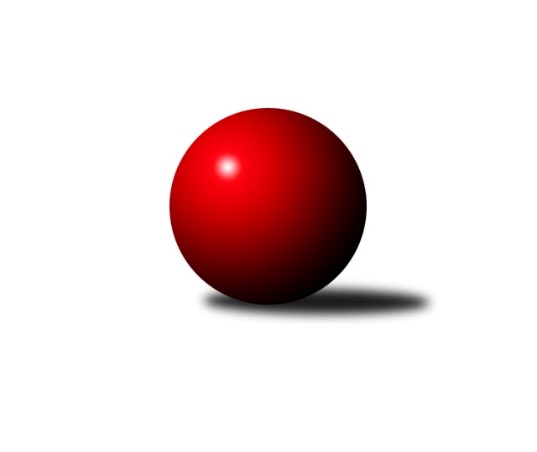 Č.4Ročník 2018/2019	19.5.2024 Jihomoravská divize 2018/2019Statistika 4. kolaTabulka družstev:		družstvo	záp	výh	rem	proh	skore	sety	průměr	body	plné	dorážka	chyby	1.	KC Zlín B	4	3	1	0	20.0 : 12.0 	(55.5 : 40.5)	3218	7	2136	1082	25.3	2.	KK Vyškov B	3	3	0	0	16.0 : 8.0 	(36.5 : 35.5)	3211	6	2172	1039	39.3	3.	TJ Lokomotiva Valtice 	4	3	0	1	21.0 : 11.0 	(59.0 : 37.0)	2956	6	1994	962	33.5	4.	SK Baník Ratíškovice B	4	3	0	1	20.0 : 12.0 	(52.0 : 44.0)	3215	6	2168	1047	33.8	5.	KK Orel Telnice	4	2	0	2	19.0 : 13.0 	(53.5 : 42.5)	2919	4	1992	927	38	6.	KK Slovan Rosice B	4	2	0	2	16.5 : 15.5 	(53.5 : 42.5)	3140	4	2148	992	48	7.	SKK Dubňany B	4	2	0	2	16.0 : 16.0 	(42.0 : 54.0)	3162	4	2153	1008	42.5	8.	TJ Sokol Mistřín B	4	2	0	2	15.0 : 17.0 	(47.0 : 49.0)	3068	4	2083	985	39.5	9.	TJ Sokol Luhačovice B	4	1	1	2	13.5 : 18.5 	(46.5 : 49.5)	3180	3	2146	1034	33.8	10.	KK Mor.Slávia Brno B	3	1	0	2	12.0 : 12.0 	(36.0 : 36.0)	2906	2	1973	933	34.7	11.	KK Jiskra Čejkovice	3	1	0	2	11.0 : 13.0 	(35.5 : 36.5)	2977	2	2007	970	35.7	12.	KK Orel Ivančice	3	1	0	2	10.0 : 14.0 	(32.5 : 39.5)	2970	2	2084	886	53.3	13.	TJ Jiskra Otrokovice	4	1	0	3	14.0 : 18.0 	(48.0 : 48.0)	3044	2	2079	965	39.3	14.	TJ Slavia Kroměříž	4	0	0	4	4.0 : 28.0 	(26.5 : 69.5)	2728	0	1925	804	67Tabulka doma:		družstvo	záp	výh	rem	proh	skore	sety	průměr	body	maximum	minimum	1.	KK Slovan Rosice B	2	2	0	0	11.5 : 4.5 	(30.5 : 17.5)	3201	4	3208	3193	2.	KC Zlín B	2	2	0	0	11.0 : 5.0 	(31.0 : 17.0)	3132	4	3158	3105	3.	SK Baník Ratíškovice B	2	2	0	0	11.0 : 5.0 	(29.0 : 19.0)	3223	4	3262	3184	4.	TJ Lokomotiva Valtice 	3	2	0	1	15.0 : 9.0 	(44.0 : 28.0)	3271	4	3291	3234	5.	TJ Sokol Luhačovice B	2	1	1	0	9.0 : 7.0 	(24.0 : 24.0)	3275	3	3277	3272	6.	KK Vyškov B	1	1	0	0	5.0 : 3.0 	(11.0 : 13.0)	3231	2	3231	3231	7.	KK Orel Telnice	2	1	0	1	10.0 : 6.0 	(28.5 : 19.5)	2581	2	2595	2566	8.	KK Orel Ivančice	2	1	0	1	8.0 : 8.0 	(25.0 : 23.0)	2998	2	3066	2930	9.	KK Jiskra Čejkovice	2	1	0	1	8.0 : 8.0 	(25.0 : 23.0)	2748	2	2789	2707	10.	SKK Dubňany B	2	1	0	1	8.0 : 8.0 	(22.0 : 26.0)	3096	2	3107	3084	11.	KK Mor.Slávia Brno B	1	0	0	1	3.0 : 5.0 	(10.0 : 14.0)	3006	0	3006	3006	12.	TJ Slavia Kroměříž	1	0	0	1	2.0 : 6.0 	(10.0 : 14.0)	2492	0	2492	2492	13.	TJ Jiskra Otrokovice	2	0	0	2	5.0 : 11.0 	(21.5 : 26.5)	3234	0	3279	3188	14.	TJ Sokol Mistřín B	2	0	0	2	4.0 : 12.0 	(21.5 : 26.5)	3226	0	3288	3163Tabulka venku:		družstvo	záp	výh	rem	proh	skore	sety	průměr	body	maximum	minimum	1.	KK Vyškov B	2	2	0	0	11.0 : 5.0 	(25.5 : 22.5)	3201	4	3320	3082	2.	TJ Sokol Mistřín B	2	2	0	0	11.0 : 5.0 	(25.5 : 22.5)	2989	4	3252	2726	3.	KC Zlín B	2	1	1	0	9.0 : 7.0 	(24.5 : 23.5)	3262	3	3290	3233	4.	TJ Lokomotiva Valtice 	1	1	0	0	6.0 : 2.0 	(15.0 : 9.0)	2641	2	2641	2641	5.	TJ Jiskra Otrokovice	2	1	0	1	9.0 : 7.0 	(26.5 : 21.5)	2949	2	3210	2688	6.	KK Mor.Slávia Brno B	2	1	0	1	9.0 : 7.0 	(26.0 : 22.0)	2857	2	3141	2572	7.	KK Orel Telnice	2	1	0	1	9.0 : 7.0 	(25.0 : 23.0)	3088	2	3139	3036	8.	SK Baník Ratíškovice B	2	1	0	1	9.0 : 7.0 	(23.0 : 25.0)	3211	2	3306	3115	9.	SKK Dubňany B	2	1	0	1	8.0 : 8.0 	(20.0 : 28.0)	3195	2	3271	3118	10.	KK Jiskra Čejkovice	1	0	0	1	3.0 : 5.0 	(10.5 : 13.5)	3205	0	3205	3205	11.	KK Orel Ivančice	1	0	0	1	2.0 : 6.0 	(7.5 : 16.5)	2941	0	2941	2941	12.	KK Slovan Rosice B	2	0	0	2	5.0 : 11.0 	(23.0 : 25.0)	3109	0	3251	2967	13.	TJ Sokol Luhačovice B	2	0	0	2	4.5 : 11.5 	(22.5 : 25.5)	3132	0	3177	3087	14.	TJ Slavia Kroměříž	3	0	0	3	2.0 : 22.0 	(16.5 : 55.5)	2807	0	3009	2410Tabulka podzimní části:		družstvo	záp	výh	rem	proh	skore	sety	průměr	body	doma	venku	1.	KC Zlín B	4	3	1	0	20.0 : 12.0 	(55.5 : 40.5)	3218	7 	2 	0 	0 	1 	1 	0	2.	KK Vyškov B	3	3	0	0	16.0 : 8.0 	(36.5 : 35.5)	3211	6 	1 	0 	0 	2 	0 	0	3.	TJ Lokomotiva Valtice 	4	3	0	1	21.0 : 11.0 	(59.0 : 37.0)	2956	6 	2 	0 	1 	1 	0 	0	4.	SK Baník Ratíškovice B	4	3	0	1	20.0 : 12.0 	(52.0 : 44.0)	3215	6 	2 	0 	0 	1 	0 	1	5.	KK Orel Telnice	4	2	0	2	19.0 : 13.0 	(53.5 : 42.5)	2919	4 	1 	0 	1 	1 	0 	1	6.	KK Slovan Rosice B	4	2	0	2	16.5 : 15.5 	(53.5 : 42.5)	3140	4 	2 	0 	0 	0 	0 	2	7.	SKK Dubňany B	4	2	0	2	16.0 : 16.0 	(42.0 : 54.0)	3162	4 	1 	0 	1 	1 	0 	1	8.	TJ Sokol Mistřín B	4	2	0	2	15.0 : 17.0 	(47.0 : 49.0)	3068	4 	0 	0 	2 	2 	0 	0	9.	TJ Sokol Luhačovice B	4	1	1	2	13.5 : 18.5 	(46.5 : 49.5)	3180	3 	1 	1 	0 	0 	0 	2	10.	KK Mor.Slávia Brno B	3	1	0	2	12.0 : 12.0 	(36.0 : 36.0)	2906	2 	0 	0 	1 	1 	0 	1	11.	KK Jiskra Čejkovice	3	1	0	2	11.0 : 13.0 	(35.5 : 36.5)	2977	2 	1 	0 	1 	0 	0 	1	12.	KK Orel Ivančice	3	1	0	2	10.0 : 14.0 	(32.5 : 39.5)	2970	2 	1 	0 	1 	0 	0 	1	13.	TJ Jiskra Otrokovice	4	1	0	3	14.0 : 18.0 	(48.0 : 48.0)	3044	2 	0 	0 	2 	1 	0 	1	14.	TJ Slavia Kroměříž	4	0	0	4	4.0 : 28.0 	(26.5 : 69.5)	2728	0 	0 	0 	1 	0 	0 	3Tabulka jarní části:		družstvo	záp	výh	rem	proh	skore	sety	průměr	body	doma	venku	1.	SKK Dubňany B	0	0	0	0	0.0 : 0.0 	(0.0 : 0.0)	0	0 	0 	0 	0 	0 	0 	0 	2.	TJ Sokol Mistřín B	0	0	0	0	0.0 : 0.0 	(0.0 : 0.0)	0	0 	0 	0 	0 	0 	0 	0 	3.	KK Vyškov B	0	0	0	0	0.0 : 0.0 	(0.0 : 0.0)	0	0 	0 	0 	0 	0 	0 	0 	4.	TJ Slavia Kroměříž	0	0	0	0	0.0 : 0.0 	(0.0 : 0.0)	0	0 	0 	0 	0 	0 	0 	0 	5.	SK Baník Ratíškovice B	0	0	0	0	0.0 : 0.0 	(0.0 : 0.0)	0	0 	0 	0 	0 	0 	0 	0 	6.	TJ Lokomotiva Valtice 	0	0	0	0	0.0 : 0.0 	(0.0 : 0.0)	0	0 	0 	0 	0 	0 	0 	0 	7.	TJ Sokol Luhačovice B	0	0	0	0	0.0 : 0.0 	(0.0 : 0.0)	0	0 	0 	0 	0 	0 	0 	0 	8.	KC Zlín B	0	0	0	0	0.0 : 0.0 	(0.0 : 0.0)	0	0 	0 	0 	0 	0 	0 	0 	9.	KK Mor.Slávia Brno B	0	0	0	0	0.0 : 0.0 	(0.0 : 0.0)	0	0 	0 	0 	0 	0 	0 	0 	10.	KK Slovan Rosice B	0	0	0	0	0.0 : 0.0 	(0.0 : 0.0)	0	0 	0 	0 	0 	0 	0 	0 	11.	KK Jiskra Čejkovice	0	0	0	0	0.0 : 0.0 	(0.0 : 0.0)	0	0 	0 	0 	0 	0 	0 	0 	12.	KK Orel Ivančice	0	0	0	0	0.0 : 0.0 	(0.0 : 0.0)	0	0 	0 	0 	0 	0 	0 	0 	13.	KK Orel Telnice	0	0	0	0	0.0 : 0.0 	(0.0 : 0.0)	0	0 	0 	0 	0 	0 	0 	0 	14.	TJ Jiskra Otrokovice	0	0	0	0	0.0 : 0.0 	(0.0 : 0.0)	0	0 	0 	0 	0 	0 	0 	0 Zisk bodů pro družstvo:		jméno hráče	družstvo	body	zápasy	v %	dílčí body	sety	v %	1.	Roman Janás 	KC Zlín B 	4	/	4	(100%)	11	/	16	(69%)	2.	Miroslav Ptáček 	KK Slovan Rosice B 	4	/	4	(100%)	11	/	16	(69%)	3.	Jan Minaříček 	SK Baník Ratíškovice B 	4	/	4	(100%)	11	/	16	(69%)	4.	Jiří Šimeček 	KK Orel Telnice 	4	/	4	(100%)	10.5	/	16	(66%)	5.	Petr Polepil 	KC Zlín B 	3	/	3	(100%)	9.5	/	12	(79%)	6.	Stanislav Žáček 	KK Slovan Rosice B 	3	/	3	(100%)	9	/	12	(75%)	7.	Ludvík Vaněk 	KK Jiskra Čejkovice 	3	/	3	(100%)	8.5	/	12	(71%)	8.	Jiří Peška 	KK Orel Ivančice 	3	/	3	(100%)	7.5	/	12	(63%)	9.	Václav Benada 	SKK Dubňany B 	3	/	3	(100%)	7.5	/	12	(63%)	10.	Václav Luža 	TJ Sokol Mistřín B 	3	/	3	(100%)	7	/	12	(58%)	11.	Ondřej Olšák 	KK Mor.Slávia Brno B 	3	/	3	(100%)	7	/	12	(58%)	12.	Petr Pesau 	TJ Lokomotiva Valtice   	3	/	4	(75%)	12	/	16	(75%)	13.	Pavel Kubálek 	KC Zlín B 	3	/	4	(75%)	11	/	16	(69%)	14.	Josef Něnička 	SK Baník Ratíškovice B 	3	/	4	(75%)	11	/	16	(69%)	15.	Filip Dratva 	SKK Dubňany B 	3	/	4	(75%)	11	/	16	(69%)	16.	Miroslav Vojtěch 	TJ Lokomotiva Valtice   	3	/	4	(75%)	10.5	/	16	(66%)	17.	Roman Macek 	TJ Sokol Mistřín B 	3	/	4	(75%)	10.5	/	16	(66%)	18.	Michael Divílek ml.	TJ Jiskra Otrokovice 	3	/	4	(75%)	10	/	16	(63%)	19.	Jiří Dvořák 	KK Orel Telnice 	3	/	4	(75%)	10	/	16	(63%)	20.	Michael Divílek st.	TJ Jiskra Otrokovice 	3	/	4	(75%)	9.5	/	16	(59%)	21.	Milan Mikáč 	KK Orel Telnice 	3	/	4	(75%)	8	/	16	(50%)	22.	Tomáš Juřík 	TJ Sokol Luhačovice B 	2.5	/	3	(83%)	8	/	12	(67%)	23.	Kamil Ondroušek 	KK Slovan Rosice B 	2	/	2	(100%)	6	/	8	(75%)	24.	Rostislav Rybárský 	SKK Dubňany B 	2	/	2	(100%)	5	/	8	(63%)	25.	Kamila Katzerová 	TJ Slavia Kroměříž 	2	/	2	(100%)	5	/	8	(63%)	26.	Barbora Divílková ml.	TJ Jiskra Otrokovice 	2	/	2	(100%)	4	/	8	(50%)	27.	Tomáš Stávek 	KK Jiskra Čejkovice 	2	/	3	(67%)	8	/	12	(67%)	28.	Marek Ingr 	TJ Sokol Mistřín B 	2	/	3	(67%)	8	/	12	(67%)	29.	Petr Snídal 	KK Vyškov B 	2	/	3	(67%)	8	/	12	(67%)	30.	Jaromír Klika 	KK Orel Ivančice 	2	/	3	(67%)	8	/	12	(67%)	31.	Zdeněk Musil 	TJ Lokomotiva Valtice   	2	/	3	(67%)	8	/	12	(67%)	32.	Pavel Vymazal 	KK Vyškov B 	2	/	3	(67%)	7	/	12	(58%)	33.	Zdenek Pokorný 	KK Vyškov B 	2	/	3	(67%)	7	/	12	(58%)	34.	Patrik Schneider 	KK Mor.Slávia Brno B 	2	/	3	(67%)	7	/	12	(58%)	35.	Martin Maša 	KK Orel Ivančice 	2	/	3	(67%)	6	/	12	(50%)	36.	Jan Večerka 	KK Vyškov B 	2	/	3	(67%)	5	/	12	(42%)	37.	Martin Komosný 	KK Jiskra Čejkovice 	2	/	3	(67%)	5	/	12	(42%)	38.	Zdenek Pokorný 	KK Orel Telnice 	2	/	4	(50%)	11	/	16	(69%)	39.	Jakub Süsz 	TJ Jiskra Otrokovice 	2	/	4	(50%)	9.5	/	16	(59%)	40.	Jiří Konečný 	TJ Sokol Luhačovice B 	2	/	4	(50%)	9	/	16	(56%)	41.	Tomáš Mráka 	SK Baník Ratíškovice B 	2	/	4	(50%)	9	/	16	(56%)	42.	Robert Herůfek 	TJ Lokomotiva Valtice   	2	/	4	(50%)	9	/	16	(56%)	43.	František Mráka 	SK Baník Ratíškovice B 	2	/	4	(50%)	9	/	16	(56%)	44.	David Matlach 	KC Zlín B 	2	/	4	(50%)	9	/	16	(56%)	45.	Vratislav Kunc 	TJ Sokol Luhačovice B 	2	/	4	(50%)	8.5	/	16	(53%)	46.	Roman Mlynarik 	TJ Lokomotiva Valtice   	2	/	4	(50%)	8	/	16	(50%)	47.	Josef Hájek 	KK Orel Telnice 	2	/	4	(50%)	8	/	16	(50%)	48.	František Herůfek ml. ml.	TJ Lokomotiva Valtice   	2	/	4	(50%)	7.5	/	16	(47%)	49.	Jan Herzán 	TJ Lokomotiva Valtice   	1	/	1	(100%)	4	/	4	(100%)	50.	Antonín Zýbal 	SK Baník Ratíškovice B 	1	/	1	(100%)	3	/	4	(75%)	51.	František Kellner 	KK Mor.Slávia Brno B 	1	/	1	(100%)	2	/	4	(50%)	52.	Karel Plaga 	KK Slovan Rosice B 	1	/	2	(50%)	5	/	8	(63%)	53.	Jana Mačudová 	SK Baník Ratíškovice B 	1	/	2	(50%)	5	/	8	(63%)	54.	Radek Šenkýř 	KK Mor.Slávia Brno B 	1	/	2	(50%)	5	/	8	(63%)	55.	Radek Blaha 	TJ Sokol Mistřín B 	1	/	2	(50%)	5	/	8	(63%)	56.	Radim Pešl 	TJ Sokol Mistřín B 	1	/	2	(50%)	4	/	8	(50%)	57.	Tomáš Vejmola 	KK Vyškov B 	1	/	2	(50%)	3	/	8	(38%)	58.	Kamil Hlavizňa 	KK Slovan Rosice B 	1	/	3	(33%)	6.5	/	12	(54%)	59.	Veronika Semmler 	KK Mor.Slávia Brno B 	1	/	3	(33%)	6	/	12	(50%)	60.	Martin Polepil 	KC Zlín B 	1	/	3	(33%)	6	/	12	(50%)	61.	Vít Svoboda 	KK Jiskra Čejkovice 	1	/	3	(33%)	6	/	12	(50%)	62.	Zdeněk Kratochvíla 	SKK Dubňany B 	1	/	3	(33%)	6	/	12	(50%)	63.	Robert Mondřík 	KK Vyškov B 	1	/	3	(33%)	5.5	/	12	(46%)	64.	Josef Černý 	SKK Dubňany B 	1	/	3	(33%)	5.5	/	12	(46%)	65.	Petr Jonášek 	TJ Jiskra Otrokovice 	1	/	3	(33%)	5	/	12	(42%)	66.	Pavel Palian 	KK Mor.Slávia Brno B 	1	/	3	(33%)	5	/	12	(42%)	67.	Miroslav Hvozdenský 	TJ Sokol Luhačovice B 	1	/	3	(33%)	5	/	12	(42%)	68.	Zdeněk Bachňák 	KC Zlín B 	1	/	3	(33%)	4.5	/	12	(38%)	69.	Kristýna Saxová 	KK Orel Ivančice 	1	/	3	(33%)	4	/	12	(33%)	70.	Jaroslav Šerák 	SKK Dubňany B 	1	/	3	(33%)	4	/	12	(33%)	71.	Radim Herůfek 	KK Mor.Slávia Brno B 	1	/	3	(33%)	4	/	12	(33%)	72.	Pavel Jurásek 	TJ Jiskra Otrokovice 	1	/	3	(33%)	3.5	/	12	(29%)	73.	Zdeněk Škrobák 	KK Jiskra Čejkovice 	1	/	3	(33%)	3	/	12	(25%)	74.	Alžběta Harcová 	SKK Dubňany B 	1	/	3	(33%)	3	/	12	(25%)	75.	Libor Petráš 	TJ Slavia Kroměříž 	1	/	3	(33%)	2	/	12	(17%)	76.	Luděk Vacenovský 	SK Baník Ratíškovice B 	1	/	3	(33%)	2	/	12	(17%)	77.	Ľubomír Kalakaj 	KK Slovan Rosice B 	1	/	4	(25%)	8	/	16	(50%)	78.	Milan Žáček 	TJ Sokol Luhačovice B 	1	/	4	(25%)	7	/	16	(44%)	79.	Karel Máčalík 	TJ Sokol Luhačovice B 	1	/	4	(25%)	6	/	16	(38%)	80.	Alena Dvořáková 	KK Orel Telnice 	1	/	4	(25%)	6	/	16	(38%)	81.	Martin Růžička 	TJ Slavia Kroměříž 	1	/	4	(25%)	5	/	16	(31%)	82.	Drahomír Urc 	TJ Sokol Mistřín B 	1	/	4	(25%)	3.5	/	16	(22%)	83.	Michal Klvaňa 	KK Slovan Rosice B 	0.5	/	2	(25%)	4	/	8	(50%)	84.	Evžen Štětkař 	KC Zlín B 	0	/	1	(0%)	2	/	4	(50%)	85.	Radek Horák 	TJ Sokol Mistřín B 	0	/	1	(0%)	2	/	4	(50%)	86.	Petr Kudláček 	TJ Sokol Luhačovice B 	0	/	1	(0%)	2	/	4	(50%)	87.	Barbora Divílková st.	TJ Jiskra Otrokovice 	0	/	1	(0%)	2	/	4	(50%)	88.	Zdeněk Šeděnka 	KC Zlín B 	0	/	1	(0%)	1.5	/	4	(38%)	89.	Tomáš Jelínek 	KK Vyškov B 	0	/	1	(0%)	1	/	4	(25%)	90.	Milan Skopal 	TJ Slavia Kroměříž 	0	/	1	(0%)	1	/	4	(25%)	91.	Jaromír Čanda 	TJ Sokol Luhačovice B 	0	/	1	(0%)	1	/	4	(25%)	92.	Kateřina Ondrouchová 	TJ Slavia Kroměříž 	0	/	1	(0%)	0	/	4	(0%)	93.	Pavel Polišenský 	TJ Slavia Kroměříž 	0	/	1	(0%)	0	/	4	(0%)	94.	Jiří Gach 	TJ Jiskra Otrokovice 	0	/	2	(0%)	3	/	8	(38%)	95.	Václav Špička 	KK Slovan Rosice B 	0	/	2	(0%)	2	/	8	(25%)	96.	František Fialka 	SKK Dubňany B 	0	/	2	(0%)	0	/	8	(0%)	97.	Jaroslav Bařina 	KK Jiskra Čejkovice 	0	/	3	(0%)	5	/	12	(42%)	98.	Zdeněk Mrkvica 	KK Orel Ivančice 	0	/	3	(0%)	4	/	12	(33%)	99.	Karel Sax 	KK Orel Ivančice 	0	/	3	(0%)	3	/	12	(25%)	100.	Zdeněk Drlík 	TJ Slavia Kroměříž 	0	/	3	(0%)	3	/	12	(25%)	101.	Tomáš Kuchta 	TJ Slavia Kroměříž 	0	/	3	(0%)	2	/	12	(17%)	102.	Josef Blaha 	TJ Sokol Mistřín B 	0	/	4	(0%)	6	/	16	(38%)	103.	Jiří Tesař 	TJ Slavia Kroměříž 	0	/	4	(0%)	5.5	/	16	(34%)Průměry na kuželnách:		kuželna	průměr	plné	dorážka	chyby	výkon na hráče	1.	TJ Sokol Mistřín, 1-4	3257	2210	1047	37.5	(542.8)	2.	Otrokovice, 1-4	3252	2180	1071	35.5	(542.0)	3.	TJ Sokol Luhačovice, 1-4	3230	2163	1067	27.0	(538.5)	4.	TJ Lokomotiva Valtice, 1-4	3223	2196	1026	47.0	(537.2)	5.	Ratíškovice, 1-4	3203	2156	1047	38.0	(534.0)	6.	KK Vyškov, 1-4	3203	2161	1042	33.5	(533.8)	7.	KK Slovan Rosice, 1-4	3146	2174	972	52.5	(524.5)	8.	Dubňany, 1-4	3122	2129	992	44.3	(520.3)	9.	KK MS Brno, 1-4	3098	2096	1001	41.3	(516.3)	10.	KC Zlín, 1-4	3079	2097	982	36.5	(513.3)	11.	KK Orel Ivančice, 1-4	2999	2089	910	56.0	(500.0)	12.	KK Jiskra Čejkovice, 1-2	2727	1841	886	33.8	(454.6)	13.	Telnice, 1-2	2553	1749	803	37.8	(425.5)	14.	TJ Slavia Kroměříž, 1-4	2532	1739	792	35.5	(422.0)Nejlepší výkony na kuželnách:TJ Sokol Mistřín, 1-4SK Baník Ratíškovice B	3306	1. kolo	Roman Macek 	TJ Sokol Mistřín B	591	1. koloTJ Sokol Mistřín B	3288	1. kolo	Tomáš Mráka 	SK Baník Ratíškovice B	580	1. koloSKK Dubňany B	3271	4. kolo	Luděk Vacenovský 	SK Baník Ratíškovice B	570	1. koloTJ Sokol Mistřín B	3163	4. kolo	Marek Ingr 	TJ Sokol Mistřín B	568	1. kolo		. kolo	Filip Dratva 	SKK Dubňany B	564	4. kolo		. kolo	František Mráka 	SK Baník Ratíškovice B	560	1. kolo		. kolo	Alžběta Harcová 	SKK Dubňany B	558	4. kolo		. kolo	Rostislav Rybárský 	SKK Dubňany B	556	4. kolo		. kolo	Václav Benada 	SKK Dubňany B	553	4. kolo		. kolo	Václav Luža 	TJ Sokol Mistřín B	553	1. koloOtrokovice, 1-4KC Zlín B	3290	4. kolo	Václav Luža 	TJ Sokol Mistřín B	591	2. koloTJ Jiskra Otrokovice	3279	4. kolo	Michael Divílek st.	TJ Jiskra Otrokovice	586	4. koloTJ Sokol Mistřín B	3252	2. kolo	Marek Ingr 	TJ Sokol Mistřín B	564	2. koloTJ Jiskra Otrokovice	3188	2. kolo	Petr Polepil 	KC Zlín B	564	4. kolo		. kolo	Petr Jonášek 	TJ Jiskra Otrokovice	563	4. kolo		. kolo	David Matlach 	KC Zlín B	561	4. kolo		. kolo	Roman Janás 	KC Zlín B	560	4. kolo		. kolo	Jiří Gach 	TJ Jiskra Otrokovice	560	2. kolo		. kolo	Michael Divílek ml.	TJ Jiskra Otrokovice	558	4. kolo		. kolo	Radek Blaha 	TJ Sokol Mistřín B	549	2. koloTJ Sokol Luhačovice, 1-4TJ Sokol Luhačovice B	3277	2. kolo	Pavel Kubálek 	KC Zlín B	576	2. koloTJ Sokol Luhačovice B	3272	4. kolo	Tomáš Juřík 	TJ Sokol Luhačovice B	576	4. koloKC Zlín B	3233	2. kolo	Vratislav Kunc 	TJ Sokol Luhačovice B	570	2. koloKK Mor.Slávia Brno B	3141	4. kolo	Milan Žáček 	TJ Sokol Luhačovice B	570	4. kolo		. kolo	David Matlach 	KC Zlín B	559	2. kolo		. kolo	Miroslav Hvozdenský 	TJ Sokol Luhačovice B	558	2. kolo		. kolo	Tomáš Juřík 	TJ Sokol Luhačovice B	557	2. kolo		. kolo	Patrik Schneider 	KK Mor.Slávia Brno B	554	4. kolo		. kolo	Karel Máčalík 	TJ Sokol Luhačovice B	545	2. kolo		. kolo	Pavel Palian 	KK Mor.Slávia Brno B	541	4. koloTJ Lokomotiva Valtice, 1-4KK Vyškov B	3320	3. kolo	Petr Pesau 	TJ Lokomotiva Valtice  	594	4. koloTJ Lokomotiva Valtice  	3291	3. kolo	Ludvík Vaněk 	KK Jiskra Čejkovice	594	2. koloTJ Lokomotiva Valtice  	3289	2. kolo	Tomáš Vejmola 	KK Vyškov B	579	3. koloTJ Lokomotiva Valtice  	3234	4. kolo	Pavel Vymazal 	KK Vyškov B	579	3. koloKK Jiskra Čejkovice	3205	2. kolo	Miroslav Vojtěch 	TJ Lokomotiva Valtice  	565	2. koloTJ Slavia Kroměříž	3001	4. kolo	Roman Mlynarik 	TJ Lokomotiva Valtice  	565	2. kolo		. kolo	Vít Svoboda 	KK Jiskra Čejkovice	564	2. kolo		. kolo	Petr Pesau 	TJ Lokomotiva Valtice  	562	2. kolo		. kolo	Miroslav Vojtěch 	TJ Lokomotiva Valtice  	560	3. kolo		. kolo	Petr Pesau 	TJ Lokomotiva Valtice  	560	3. koloRatíškovice, 1-4SK Baník Ratíškovice B	3262	4. kolo	Václav Benada 	SKK Dubňany B	578	2. koloKK Slovan Rosice B	3251	4. kolo	Josef Něnička 	SK Baník Ratíškovice B	577	2. koloSK Baník Ratíškovice B	3184	2. kolo	Josef Něnička 	SK Baník Ratíškovice B	575	4. koloSKK Dubňany B	3118	2. kolo	Jan Minaříček 	SK Baník Ratíškovice B	569	4. kolo		. kolo	Václav Špička 	KK Slovan Rosice B	568	4. kolo		. kolo	František Mráka 	SK Baník Ratíškovice B	562	4. kolo		. kolo	Ľubomír Kalakaj 	KK Slovan Rosice B	561	4. kolo		. kolo	Miroslav Ptáček 	KK Slovan Rosice B	553	4. kolo		. kolo	Tomáš Mráka 	SK Baník Ratíškovice B	542	2. kolo		. kolo	Jana Mačudová 	SK Baník Ratíškovice B	538	4. koloKK Vyškov, 1-4KK Vyškov B	3267	4. kolo	Tomáš Stávek 	KK Jiskra Čejkovice	571	4. koloKK Vyškov B	3231	2. kolo	Pavel Vymazal 	KK Vyškov B	570	4. koloKK Jiskra Čejkovice	3175	4. kolo	Pavel Vymazal 	KK Vyškov B	559	2. koloKK Orel Telnice	3139	2. kolo	Petr Snídal 	KK Vyškov B	558	2. kolo		. kolo	Jiří Dvořák 	KK Orel Telnice	553	2. kolo		. kolo	Ludvík Vaněk 	KK Jiskra Čejkovice	553	4. kolo		. kolo	Robert Mondřík 	KK Vyškov B	552	4. kolo		. kolo	Tomáš Vejmola 	KK Vyškov B	546	4. kolo		. kolo	Petr Snídal 	KK Vyškov B	544	4. kolo		. kolo	Adam Sýkora 	KK Jiskra Čejkovice	542	4. koloKK Slovan Rosice, 1-4KK Slovan Rosice B	3208	1. kolo	Stanislav Žáček 	KK Slovan Rosice B	583	3. koloKK Slovan Rosice B	3193	3. kolo	Ľubomír Kalakaj 	KK Slovan Rosice B	576	3. koloTJ Sokol Luhačovice B	3177	3. kolo	Vratislav Kunc 	TJ Sokol Luhačovice B	573	3. koloTJ Slavia Kroměříž	3009	1. kolo	Karel Plaga 	KK Slovan Rosice B	567	1. kolo		. kolo	Kamila Katzerová 	TJ Slavia Kroměříž	563	1. kolo		. kolo	Miroslav Ptáček 	KK Slovan Rosice B	562	1. kolo		. kolo	Miroslav Ptáček 	KK Slovan Rosice B	553	3. kolo		. kolo	Milan Žáček 	TJ Sokol Luhačovice B	547	3. kolo		. kolo	Kamil Ondroušek 	KK Slovan Rosice B	547	1. kolo		. kolo	Karel Máčalík 	TJ Sokol Luhačovice B	543	3. koloDubňany, 1-4TJ Jiskra Otrokovice	3210	3. kolo	Michael Divílek ml.	TJ Jiskra Otrokovice	567	3. koloSKK Dubňany B	3107	1. kolo	Jakub Süsz 	TJ Jiskra Otrokovice	565	3. koloTJ Sokol Luhačovice B	3087	1. kolo	Jiří Konečný 	TJ Sokol Luhačovice B	562	1. koloSKK Dubňany B	3084	3. kolo	Karel Máčalík 	TJ Sokol Luhačovice B	560	1. kolo		. kolo	Barbora Divílková ml.	TJ Jiskra Otrokovice	554	3. kolo		. kolo	Jaroslav Šerák 	SKK Dubňany B	553	1. kolo		. kolo	Václav Benada 	SKK Dubňany B	542	3. kolo		. kolo	Josef Černý 	SKK Dubňany B	541	1. kolo		. kolo	Michael Divílek st.	TJ Jiskra Otrokovice	538	3. kolo		. kolo	Vratislav Kunc 	TJ Sokol Luhačovice B	536	1. koloKK MS Brno, 1-4KK Mor.Slávia Brno B	3178	3. kolo	Ondřej Olšák 	KK Mor.Slávia Brno B	559	3. koloKK Orel Ivančice	3126	3. kolo	Jaromír Klika 	KK Orel Ivančice	544	3. koloKK Vyškov B	3082	1. kolo	Radek Šenkýř 	KK Mor.Slávia Brno B	543	3. koloKK Mor.Slávia Brno B	3006	1. kolo	Karel Sax 	KK Orel Ivančice	542	3. kolo		. kolo	Jiří Peška 	KK Orel Ivančice	540	3. kolo		. kolo	František Kellner 	KK Mor.Slávia Brno B	539	1. kolo		. kolo	Jan Večerka 	KK Vyškov B	536	1. kolo		. kolo	Veronika Semmler 	KK Mor.Slávia Brno B	532	1. kolo		. kolo	Pavel Palian 	KK Mor.Slávia Brno B	528	1. kolo		. kolo	Robert Mondřík 	KK Vyškov B	528	1. koloKC Zlín, 1-4KC Zlín B	3158	3. kolo	Pavel Kubálek 	KC Zlín B	562	3. koloSK Baník Ratíškovice B	3115	3. kolo	Zdeněk Šeděnka 	KC Zlín B	554	3. koloKC Zlín B	3105	1. kolo	Josef Něnička 	SK Baník Ratíškovice B	547	3. koloKK Orel Ivančice	2941	1. kolo	Tomáš Mráka 	SK Baník Ratíškovice B	541	3. kolo		. kolo	David Matlach 	KC Zlín B	535	1. kolo		. kolo	Jan Minaříček 	SK Baník Ratíškovice B	530	3. kolo		. kolo	Jiří Peška 	KK Orel Ivančice	529	1. kolo		. kolo	Zdeněk Bachňák 	KC Zlín B	528	1. kolo		. kolo	Roman Janás 	KC Zlín B	527	1. kolo		. kolo	Antonín Zýbal 	SK Baník Ratíškovice B	524	3. koloKK Orel Ivančice, 1-4KK Orel Ivančice	3066	2. kolo	Jiří Peška 	KK Orel Ivančice	552	2. koloKK Orel Telnice	3036	4. kolo	Kamil Ondroušek 	KK Slovan Rosice B	549	2. koloKK Slovan Rosice B	2967	2. kolo	Milan Mikáč 	KK Orel Telnice	544	4. koloKK Orel Ivančice	2930	4. kolo	Jiří Dvořák 	KK Orel Telnice	535	4. kolo		. kolo	Martin Maša 	KK Orel Ivančice	531	2. kolo		. kolo	Ľubomír Kalakaj 	KK Slovan Rosice B	529	2. kolo		. kolo	Zdenek Pokorný 	KK Orel Telnice	525	4. kolo		. kolo	Zdeněk Mrkvica 	KK Orel Ivančice	520	2. kolo		. kolo	Michal Klvaňa 	KK Slovan Rosice B	514	2. kolo		. kolo	Jaromír Klika 	KK Orel Ivančice	506	4. koloKK Jiskra Čejkovice, 1-2KK Jiskra Čejkovice	2789	1. kolo	Ludvík Vaněk 	KK Jiskra Čejkovice	504	1. koloTJ Sokol Mistřín B	2726	3. kolo	Ludvík Vaněk 	KK Jiskra Čejkovice	497	3. koloKK Jiskra Čejkovice	2707	3. kolo	Michael Divílek st.	TJ Jiskra Otrokovice	493	1. koloTJ Jiskra Otrokovice	2688	1. kolo	Radim Pešl 	TJ Sokol Mistřín B	479	3. kolo		. kolo	Tomáš Stávek 	KK Jiskra Čejkovice	476	1. kolo		. kolo	Tomáš Stávek 	KK Jiskra Čejkovice	473	3. kolo		. kolo	Martin Komosný 	KK Jiskra Čejkovice	472	1. kolo		. kolo	Zdeněk Škrobák 	KK Jiskra Čejkovice	469	1. kolo		. kolo	Martin Komosný 	KK Jiskra Čejkovice	465	3. kolo		. kolo	Roman Macek 	TJ Sokol Mistřín B	461	3. koloTelnice, 1-2TJ Lokomotiva Valtice  	2641	1. kolo	Robert Herůfek 	TJ Lokomotiva Valtice  	491	1. koloKK Orel Telnice	2595	1. kolo	Petr Pesau 	TJ Lokomotiva Valtice  	458	1. koloKK Orel Telnice	2566	3. kolo	Jiří Šimeček 	KK Orel Telnice	457	1. koloTJ Slavia Kroměříž	2410	3. kolo	Milan Mikáč 	KK Orel Telnice	455	3. kolo		. kolo	František Herůfek ml. ml.	TJ Lokomotiva Valtice  	451	1. kolo		. kolo	Jiří Šimeček 	KK Orel Telnice	449	3. kolo		. kolo	Jiří Tesař 	TJ Slavia Kroměříž	446	3. kolo		. kolo	Tomáš Kuchta 	TJ Slavia Kroměříž	446	3. kolo		. kolo	Jiří Dvořák 	KK Orel Telnice	444	1. kolo		. kolo	Zdenek Pokorný 	KK Orel Telnice	436	1. koloTJ Slavia Kroměříž, 1-4KK Mor.Slávia Brno B	2572	2. kolo	Kamila Katzerová 	TJ Slavia Kroměříž	463	2. koloTJ Slavia Kroměříž	2492	2. kolo	Radek Šenkýř 	KK Mor.Slávia Brno B	453	2. kolo		. kolo	Radim Herůfek 	KK Mor.Slávia Brno B	430	2. kolo		. kolo	Ondřej Olšák 	KK Mor.Slávia Brno B	429	2. kolo		. kolo	Pavel Palian 	KK Mor.Slávia Brno B	427	2. kolo		. kolo	Martin Růžička 	TJ Slavia Kroměříž	424	2. kolo		. kolo	Patrik Schneider 	KK Mor.Slávia Brno B	423	2. kolo		. kolo	Kateřina Ondrouchová 	TJ Slavia Kroměříž	412	2. kolo		. kolo	Veronika Semmler 	KK Mor.Slávia Brno B	410	2. kolo		. kolo	Zdeněk Drlík 	TJ Slavia Kroměříž	407	2. koloČetnost výsledků:	8.0 : 0.0	2x	7.0 : 1.0	1x	6.0 : 2.0	5x	5.5 : 2.5	1x	5.0 : 3.0	7x	4.0 : 4.0	1x	3.0 : 5.0	3x	2.0 : 6.0	8x